ข้อมูล ประชาสัมพันธ์การพัฒนาครูผ่านระบบออนไลน์ ห้องนิเทศ ศน.ฐิติภัทร์ ฐิตะภัทรพงศ์เนื้อหาที่ 1 โครงการพัฒนาครูหลักสูตรเพศวิถีศึกษาและทักษะชีวิต สำนักงานคณะกรรมการการศึกษาขั้นพื้นฐาน http://cse-elearning.obec.go.th/รูปภาพประกอบ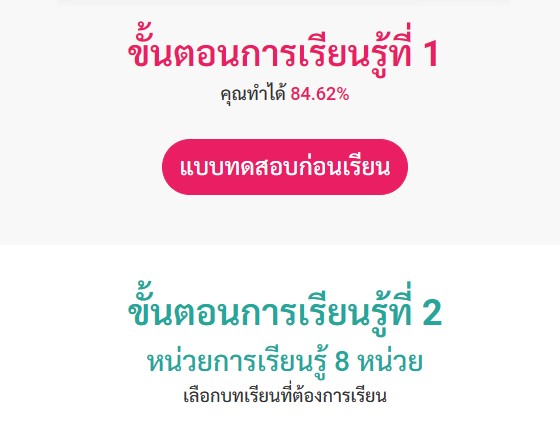 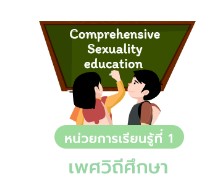 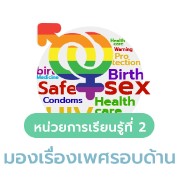 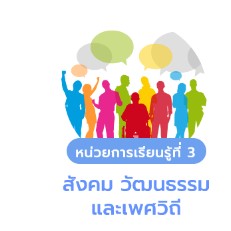 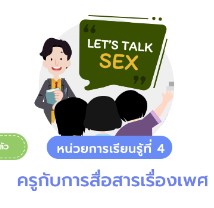 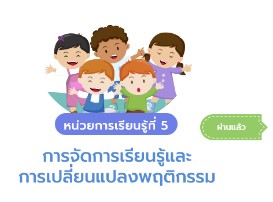 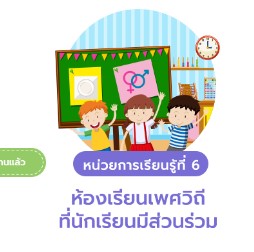 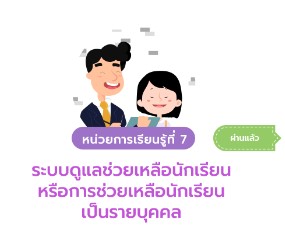 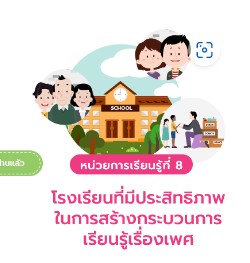 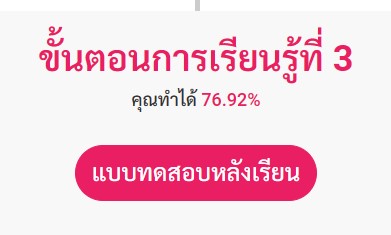 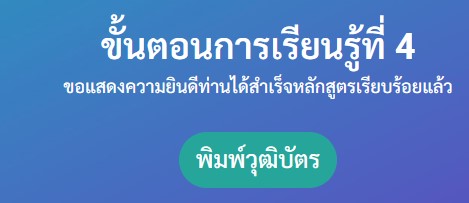 ขั้นตอนการสมัครลงทะเบียนเข้ารับการอบรมโครงการอบรมหลักสูตรเพศวิถี Online สำนักงานคณะกรรมการการศึกษาขั้นพื้นฐานสำนักงานเขตพื้นที่การศึกษาประถมศึกษาแพร่ เขต 1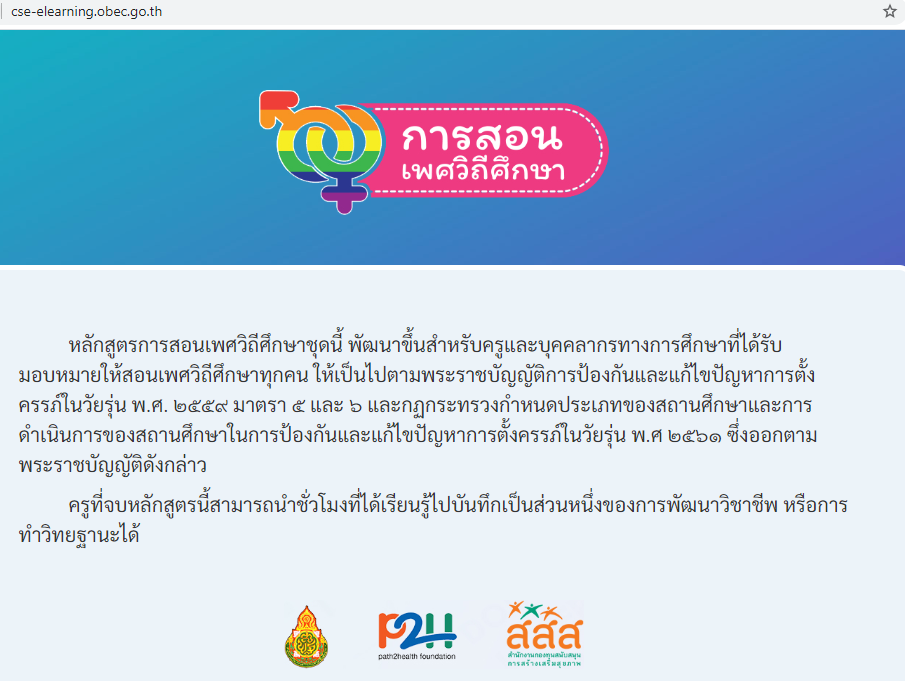 หลักการและเหตุผลมนุษย์เป็นทรัพยากรที่สำคัญที่สุดในการพัฒนาประเทศ ดังนั้นการพัฒนาทรัพยากรมนุษย์ หรือ  พัฒนา  “คน”ต้องทำเป็นกระบวนการต่อเนื่องตลอดชีวิต  นับตั้งแต่อยู่ในครรภ์มารดา สู่วัยเด็ก วัยรุ่น วัยทำงานและวัยชรา โดยเฉพาะอย่างยิ่งในช่วงวัยเด็กและวัยรุ่นเป็นวัยที่จะต้องปลูกฝังและต้องสร้างคุณค่าให้กับตนเองและเห็นคุณค่าความเป็นมนุษย์ และในขณะเดียวกันก็ได้รับการพัฒนาทักษะชีวิต  เพื่อเป็นภูมิคุ้มกันความเสี่ยงในการดำเนินชีวิตทั้งปัจจุบันและอนาคต  สำนักงานคณะกรรมการการศึกษาขั้นพื้นฐาน จึงได้กำหนดแนวทางในการเสริมสร้างทักษะชีวิตสำหรับผู้เรียนในระบบการศึกษาขั้นพื้นฐานขึ้นเพื่อเป็นแนวทางปฏิบัติในการพัฒนาให้เกิดความตระหนักรู้ เห็นคุณค่าในตนเองและผู้อื่นการคิดวิเคราะห์ กระบวนการตัดสินใจและแก้ปัญหาอย่างสร้างสรรค์ การจัดการกับอารมณ์ ความเครียด และการสร้างสัมพันธภาพที่ดีกับผู้อื่น ซึ่งเป็นองค์ประกอบของทักษะชีวิต        	ลำดับขั้นตอนการเข้าลงทะเบียนอบรมหลักสูตรเพศวิถีออนไลน์1 เข้าระบบ  cse-elearning.obec.go.th  ( google ) 2     คลิกลงทะเบียนด้านล่าง    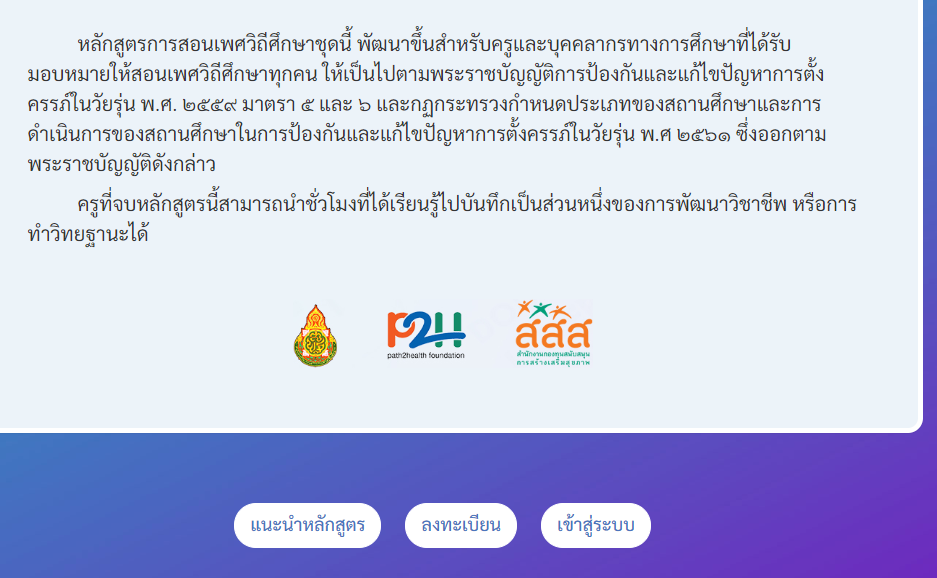 3  กรอกข้อมูลตามลำดับ ให้ครบถ้วนสมบูรณ์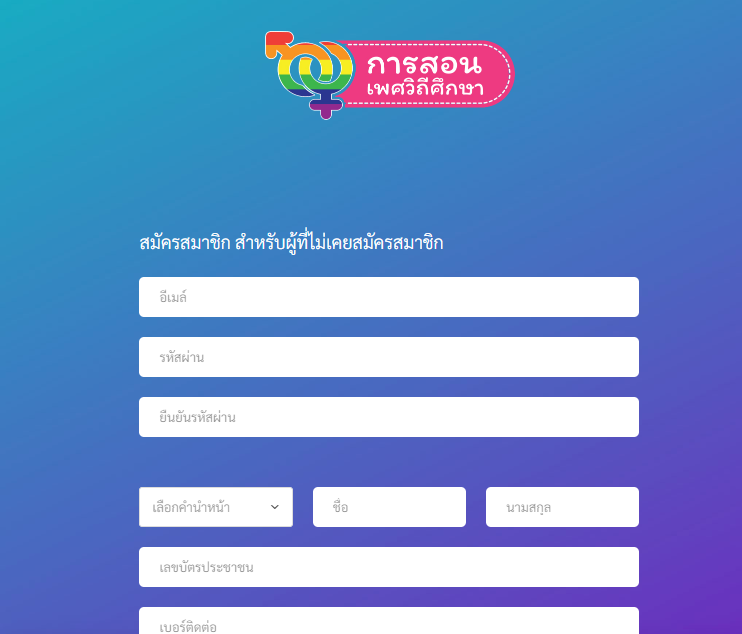 4  เมื่อได้รับการยืนยันให้ออกจากระบบและเข้าระบบใหม่        คลิกเข้าสู่ระบบ    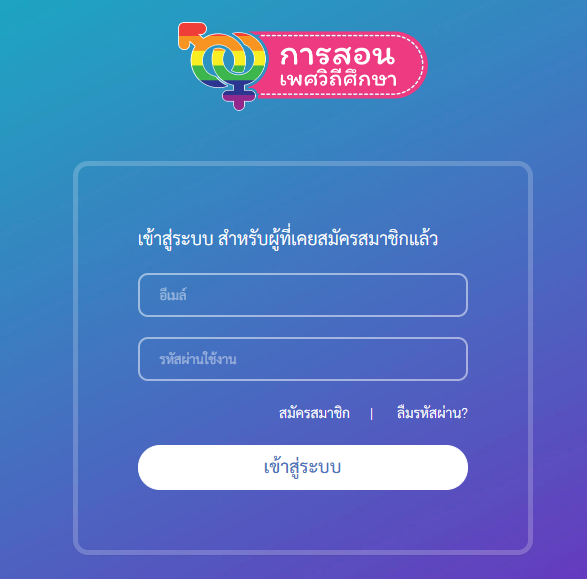 5  เข้าทำแบบทดสอบก่อนเรียน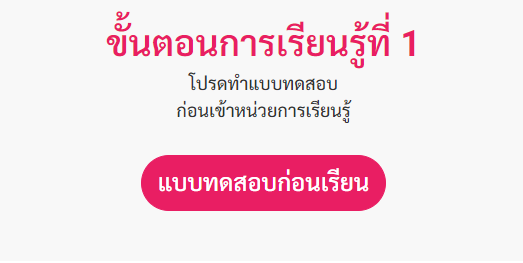 6  เข้าศึกษาเรียนรู้ จำนวน 8 หน่วยการเรียนรู้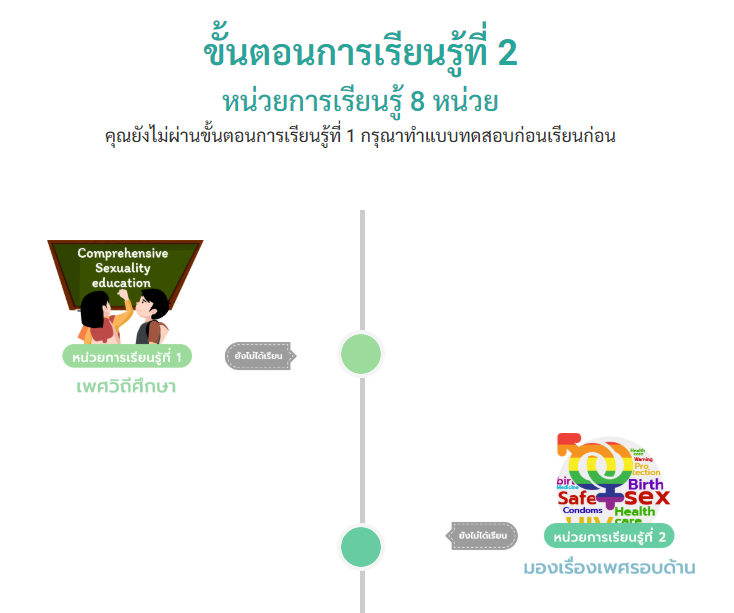 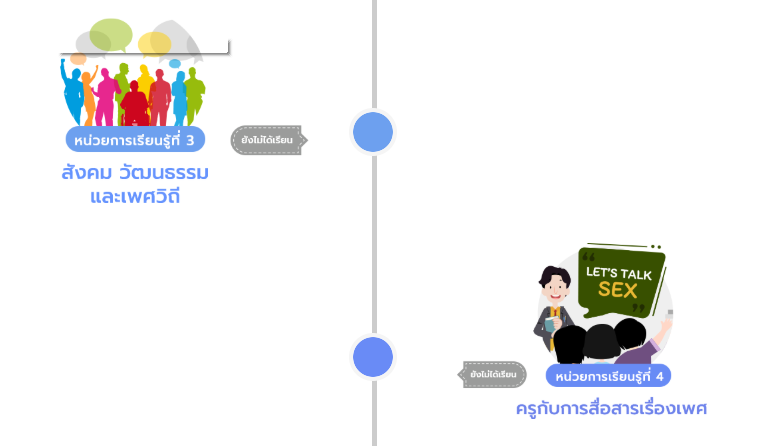 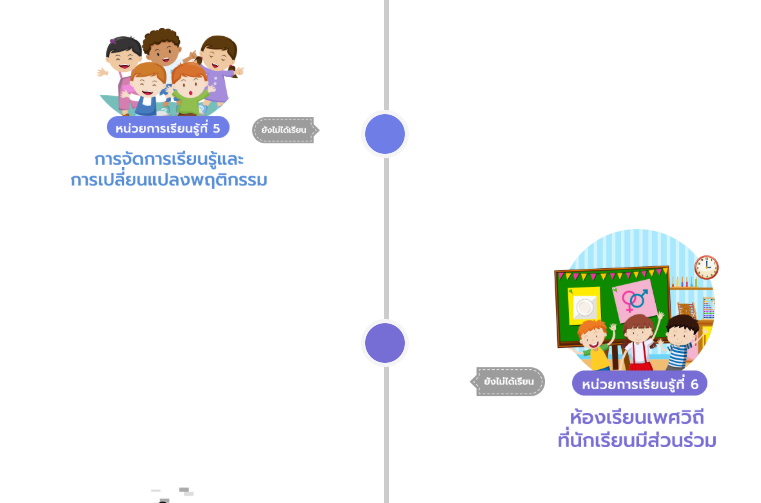 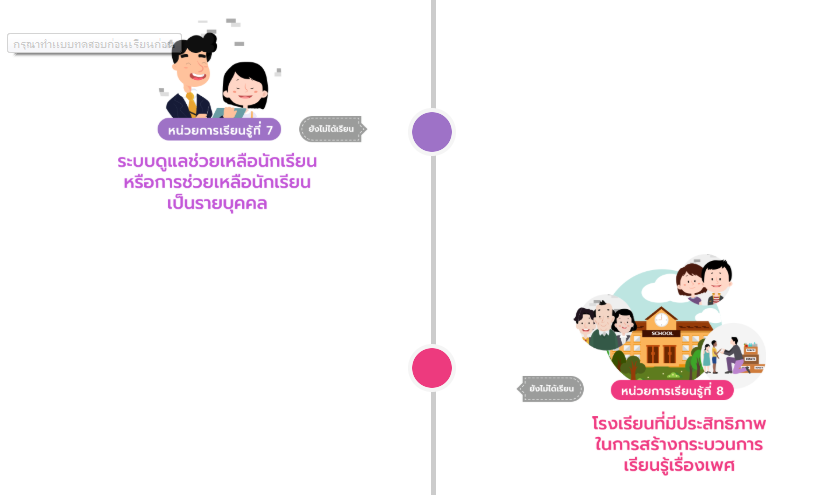 7 จัดทำแผนการจัดการเรียนรู้จำนวน 1 แผน อัพโหลดแผนเข้าในระบบเพื่อขออนุมัติแผน ศึกษานิเทศก์รับผอดชอบตรวจแผนและอนุมัติแผนในระบบออนไลน์ 8  ทำแบบทดสอบหลังเรียน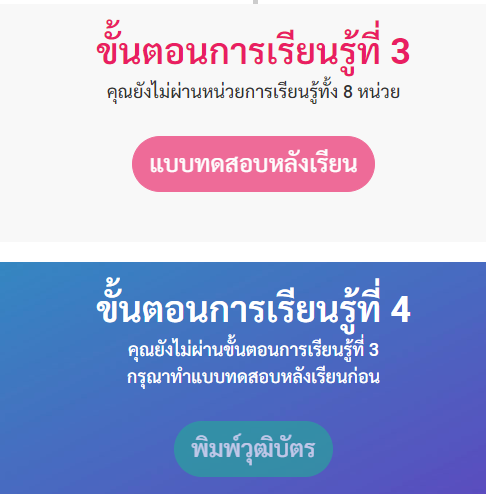 9 พิมพ์วุฒิบัตร สำเนาหนังสือราชการจากต้นสังกัดส่งรายงานผลการอบรมมายังสำนักงานเขตพื้นที่การศึกษาประถมศึกษาแพร่ เขต 1 (นายฐิติภัทร์ ฐิตะภัทรพงศ์)เนื้อหาที่  2 การใช้งานผ่านระบบ OBEC content centerhttps://contentcenter.obec.go.th/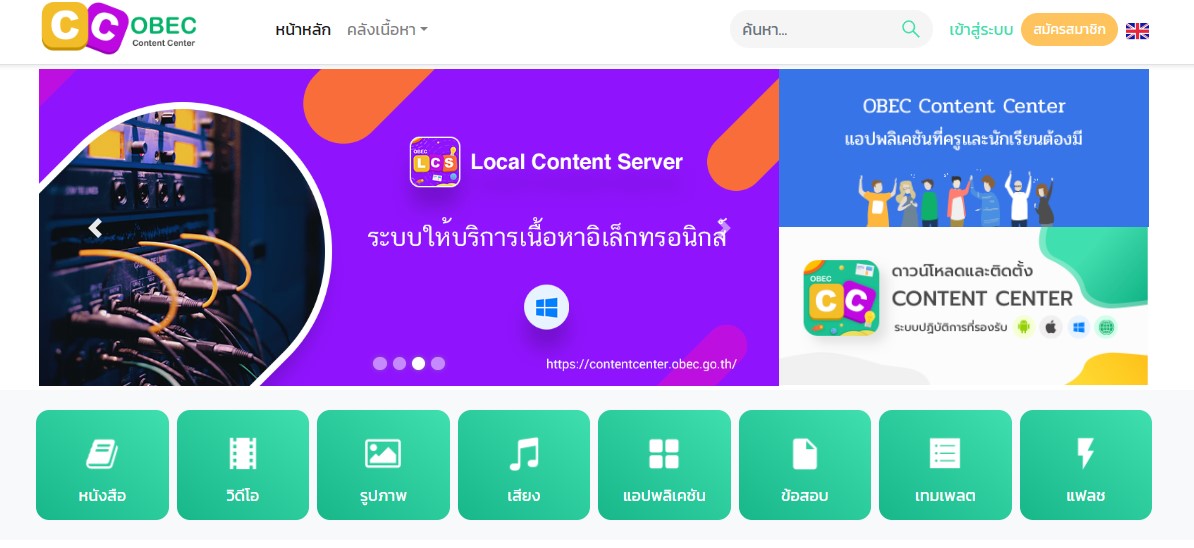 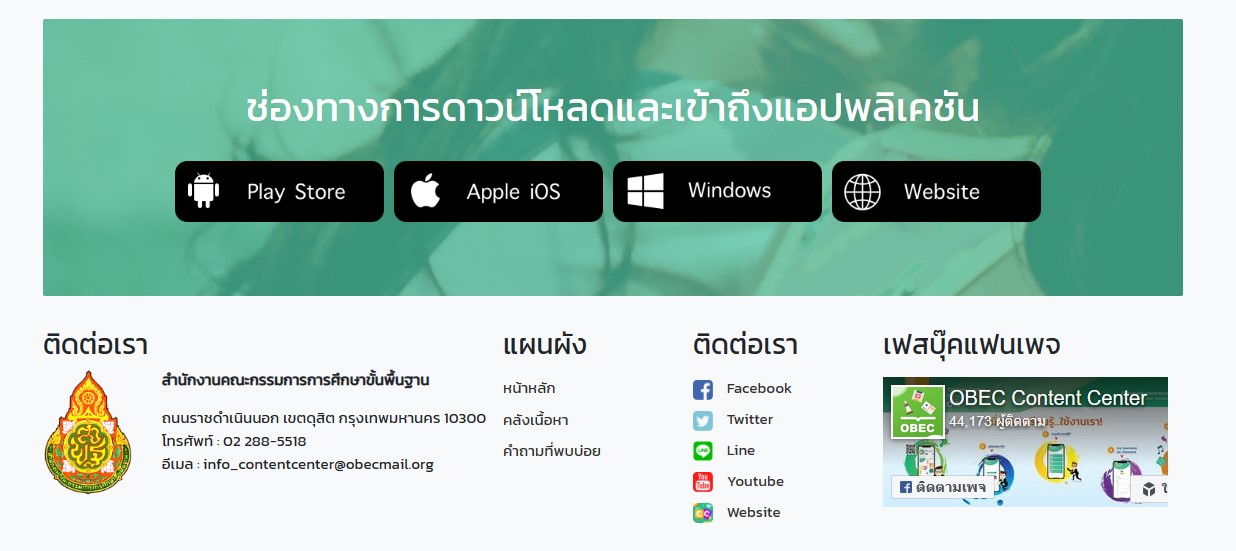 เนื้อหาที่ 3 พหุปัญญา การวัดแวว แบบสำรวจแววความสามารถพิเศษด้วยระบบอิเล็กทรอนิกส์ : สํานักวิชาการและมาตรฐานการศึกษา สพฐ. (obec.go.th)https://mi-test.obec.go.th/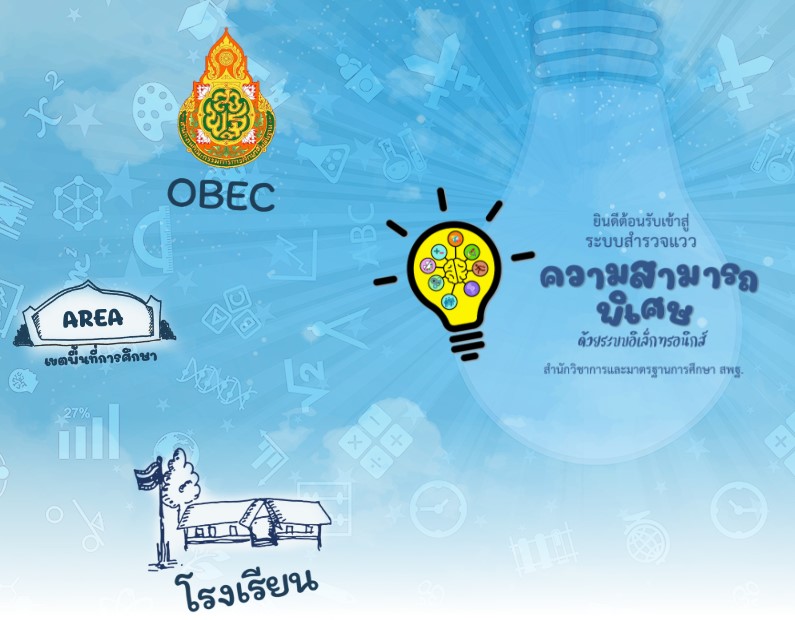 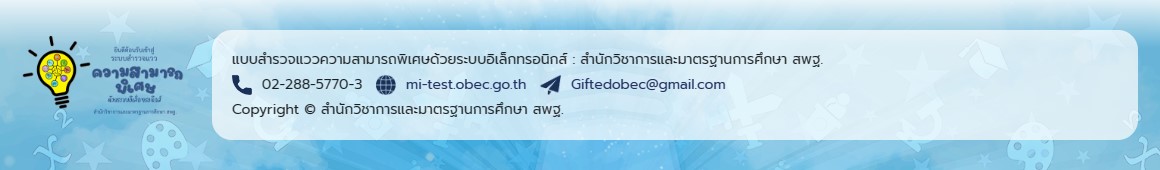 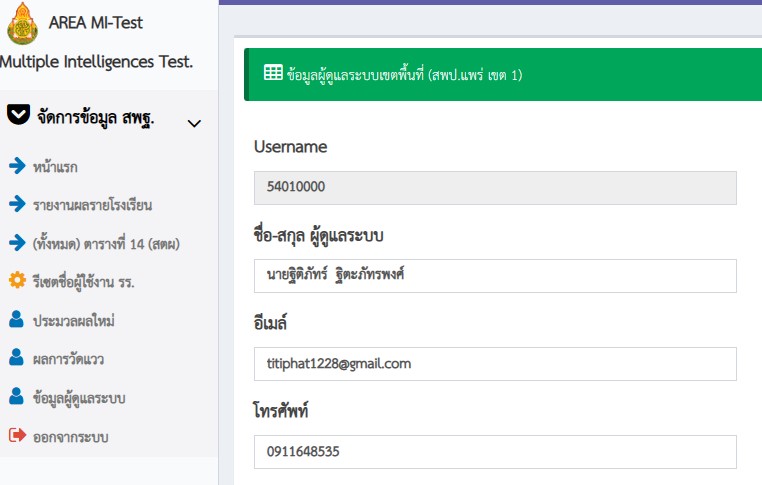 